HRANÍ HER                    S PRVŇÁKY                                                                                                                                                                                V měsíci únor třída 5. A připravila pro 1. B krátký program: HRANÍ HER. Děti utvořily skupinky a hrály v nich hry. Hrály se hry Activity, Twister, Lovení rybiček, Hopsací králíček,              a dokonce i Zombie ruka. 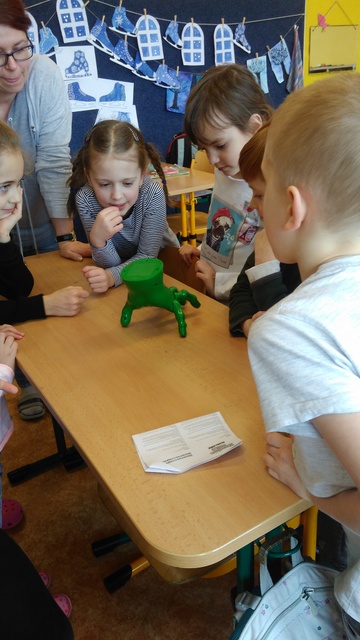 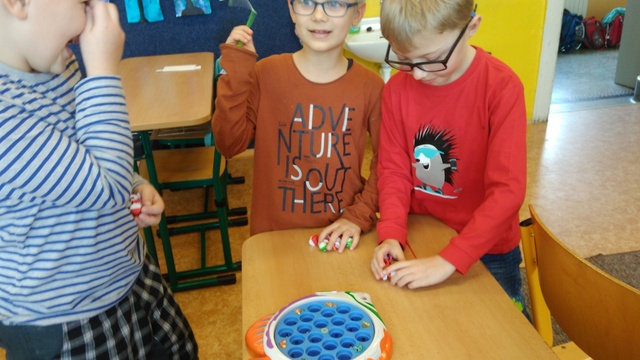 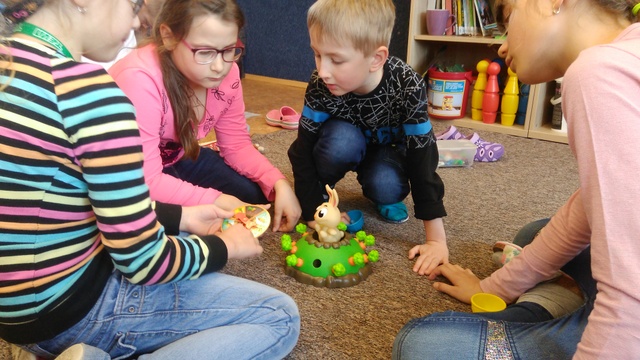 